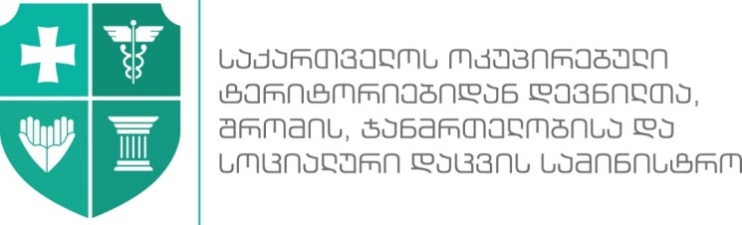 დანართი N5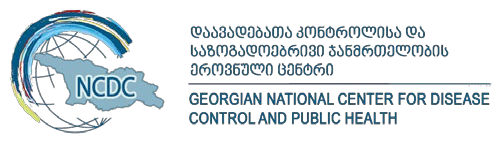 ახალი კორონავირუსის (SARS-CoV-2) ქვეყანაში შემოტანისა და გავრცელების რისკების შემცირების მიზნით, კონტაქტირებულ პირთა დროებითი იზოლაციის  პერიოდში სამედიცინო ზედამხედველობისა და საყოფაცხოვრებო მომსახურების განხორციელების პროტოკოლი (დროებითი)განკუთვნილია ამ ბრძანების დანართი N1 დამტკიცებული ,,ახალი კორონავირუსის (SARS-CoV-2) გამოწვეული ინფექციის (COVID-19) შემთხვევასთან კონტაქტირებულთა მართვის დროს გასატარებელი დროებითი მეთოდური რეკომენდაციების‘‘ სრულყოფილად განსახორციელებლად.1. რეკომენდაციები თვითიზოლაციაში (ინდივიდუალური და ორგანიზებულად ჯგუფური) მყოფ პირებზე სამედიცინო ზედამხედველობის განმახორციელებელი სპეციალისტებისთვის: ა) აუცილებელია ინდივიდუალური დაცვის საშუალებებით (შემდგომში - იდს) მუშაობა უსიმპტომო ფორმით შესაძლო დაავადებულთაგან დაცვის მიზნით. იდს-ის ჩამონათვალი წარმოადგენს პირადი დაცვის იმ საშუალებებს, რომელიც საჭიროა იზოლირებული პირების სხვადასხვა სახის მომსახურებაზე დასაქმებულთათვის; ა.ა) საჭირო აღჭურვილობა:ა.ა.ა) სამედიცინო ხალათი უკან შესაკრავით (ერთჯერადი - ექვემდებარება განადგურებას, ხოლო მრავალჯერადი - ზედამხედველობის დასრულების შემდგომ თავსდება პოლიეთილენის პარკში ან სპეციალურ ყუთში შემდგომი დეკონტამინაციის, რეცხვისა და ხელმეორედ გამოყენებისთვის); ა.ა.ბ) სამედიცინო ნიღაბი (სამედიცინო ზედამხედველობის დამთავრების შემდგომ ექვემდებარება განადგურებას);ა.ა.გ) ერთჯერადი  ხელთათმანები (ყოველი იზოლირებული პირისთვის უკონტაქტო თერმომეტრით ტემპერატურის გაზომვის შემდგომ ექვემდებარება დამუშავებას სადეზინფექციო ხსნარით, ხოლო სამუშაოს დამთავრებისთანავე ნადგურდება); ა.ა.დ) ერთჯერადი ბახილები (ზედამხედველობის განხორციელებისთვის უნდა იყოს იზოლირებულ პირთათვის გამოყოფილი ოთახების შესაბამისი რაოდენობის და ერთჯერადია და ნადგურდება ყოველი ოთახიდან გამოსვლისთანავე;ა.ა.ე) ერთჯერადი ჩაჩი (აუცილებლობას არ წარმოადგენს, გამოყენების შემთხვევაში ნადგურდება სამუშაოს დამთავრებისთანავე);ა.ა.ვ) უკონტაქტო ან ვერცხლისწყლიანი თერმომეტრი (ყოველ იზოლირებულ პირს უნდა მიეცეს იზოლირებისთანავე, ხოლო საიზოლაციო პერიოდის დამთავრების შემდგომ თერმომეტრი ექვემდებარება დეზინფექციას);ა.ა.ზ) პოლიეთილენის 2 (ორი) ცალი გამძლე პაკეტი (ერთი ნახმარი ერთჯერადი საშუალებებისა და მეორე, მრავალჯერადი საშუალებების შესაგროვებლად). შესაძლებელია ერთჯერადი საშუალებების პოლიეთილენის თავმოკრული პარკის გადაგდება ,,არასახიფათო“ საერთო სამედიცინო ნარჩენებთან ერთად ან  საყოფაცხოვრებო ნაგვის კონტეინერში). 2. რეკომენდაციები კონტაქტირებულ პირთა ორგანიზებულად  ერთ შენობაში /ფლიგელში იზოლაციისათვის:ა) ერთ შენობაში ან შენობის ერთ ფლიგელში იზოლირებას ექვემდებარებიან იდენტური საიზოლაციო პერიოდის მქონე პირები, რომლებიც უნდა განთავსდნენ ცალ-ცალკე ოთახებში ან ერთი ოჯახის წევრები კოჰორტულად. საიზოლაციო ოთახებს უნდა გააჩნდეს დამოუკიდებელი სველი წერტილი, დამოუკიდებელი გამწოვი ვენტილაცია, ტელევიზიითა და ინტერნეტით სარგებლობის შესაძლებლობა;ბ) იზოლაციაში მყოფი პირებისთვის საიზოლაციო პერიოდის განმავლობაში ნებადართულია საკუთარი ტანსაცმლით, მათთვის გამოყოფილ ოთახში (შენობაში) ყოფნა. აუცილებლობის შემთხვევაში შენობის საერთო სარგებლობის სათავსებში გადაადგილებისა და/ან ახლობლებთან დისტანციური ურთიერთობისთვის იზოლირებული პირები უზრუნველყოფილ უნდა იყვნენ: ბ.ა) სამედიცინო ნიღბებით;ბ.ბ) ერთჯერადი ბახილებით;  ბ.გ) ხელის რეგულარულად დასამუშავებლად ინდივიდუალური სადეზინფექციო საშუალებით, სასურველია სპირტშემცველი (კოჰორტული იზოლაციისას დასაშვებია ერთ ოთახში მყოფთათვის ერთი სადეზინფექციო საშუალებით სარგებლობა). გ) ხელისა და ტანის გასამშრალებელი ინვენტარი და საწოლის თეთრეულის ცვლა უნდა ხორციელდებოდეს კვირაში 2-3-ჯერ. ნახმარი გასამშრალებლები და საწოლის თეთრეული გროვდება პოლიეთილენის გამძლე პაკეტებში შემდგომი რეცხვისთვის; დ) იზოლირებული პირის დაავადებისა და მისი სამკურნალოდ სტაციონარში გადაყვანისთანავე მის სარგებლობაში არსებული გასამშრალებლები და საწოლის თეთრეული ექვემდებარება დეზინფექციას სპეციალურად გამოყოფილ კონტეინერში; ე) დაავადებული პირის განთავსების ოთახსა და საერთო სარგებლობის არეებში (ჰოლი, კორიდორი და სხვა) ტარდება დეზინფექცია.3. რეკომენდაციები ორგანიზებულად ერთ შენობაში/ფლიგელში იზოლირებულ პირთა ყოველდღიურ საყოფაცხოვრებო მომსახურების (დასუფთავება, საკვების/პროდუქტის დარიგება-მიწოდება) განმახორციელებელი პერსონალისთვის:ა) საყოფაცხოვრებო მომსახურებას ახორციელებენ სპეციალურად მოწვეული (დაქირავებული) დატრენინგებული პირები ან ამავე შენობაში მომუშავე (მცხოვრები) ასევე დატრენინგებული და ინდივიდუალური დაცვის საშუალებებით აღჭურვილი პირები;ბ) ყოველდღიურად  საყოფაცხოვრებო მომსახურე პირებისთვის რეკომენდებულია:ბ.ა)  ხალათი  უკან შესაკრავით (ერთჯერადი - ექვემდებარება განადგურებას, ხოლო მრავალჯერადი ხალათი ზედამხედველობის დასრულების შემდგომ თავსდება პოლიეთილენის პარკში ან სპეციალურ ყუთში შემდგომი რეცხვისა და ხელმეორედ გამოყენებისთვის); ბ.ბ) სამედიცინო ნიღაბი (მომსახურების დამთავრების შემდგომ ექვემდებარება განადგურებას);ბ.გ) სითხეგაუმტარი ხელთათმანები (სამუშაოს დამთავრების შემდგომ ექვემდებარება სადეზინფექციო ხსნარით დამუშავებას); ბ.დ) სითხეგაუმტარი ფეხსაცმელი (ექვემდებარება დეზინფექციას) და/ან ერთჯერადი ბახილები (პოლიეთილენის პარკით გადაყრა შესაძლებელია საყოფაცხოვრებო ნარჩენებთან ერთად);ბ.ე) ერთჯერადი ჩაჩი (აუცილებელი არ არის, გამოყენების შემთხვევაში ნადგურდება სამუშაოს დამთავრებისთანავე);ბ.ვ) პოლიეთილენის 2 (ორი) გამძლე პაკეტი, ერთი ნახმარი ერთჯერადი საშუალებებისა და მეორე, მრავალჯერადი საშუალებების შესაგროვებლად. შესაძლებელია ერთჯერადი საშუალებების პოლიეთილენის თავმოკრული პარკის გადაგდება ,,არასახიფათო“ საერთო სამედიცინო ნარჩენებთან ერთად ან  საყოფაცხოვრებო ნაგვის კონტეინერში). 4.  იზოლირებულ პირთა განთავსების ადგილის/შენობის დაცვის განმახორციელებელი პირებისთვის სავალდებულოა: ა) სამედიცინო ნიღაბით სარგებლობა 3-4 საათში აუცილებელი შეცვლით;ბ) ხელების დეზინფექციისთვის ინდივიდუალური სადეზინფექციო საშუალება;გ) იზოლირებული პირების განთავსების ადგილზე (შენობაში) აუცილებელი მარაგის სახით, გაუთვალისწინებელი შემთხვევისთვის, დამატებით უნდა იყოს უკანა შესაკრავიანი ხალათის (ან კომბინიზონის), ბახილების, სამედიცინო ნიღბისა და რესპირატორის მინიმუმ ერთი სრული კომპლექტი.დამატებითი ინფორმაცია:www.moh.gov.ge ცხელი ხაზი: 1505www.ncdc.ge ცხელი ხაზი: 116001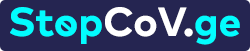 